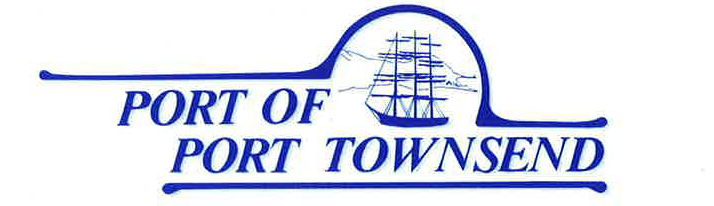 PO Box 1180  |  2701 Jefferson Street  |  Port Townsend, WA 98368Administration: (360) 385-0656     	Operations: (360) 385-2355     Fax: (360) 385-3988Port of Port Townsend Public WorkshopWednesday, January 8, 2020, 9:30 AMPort Commission Building333 Benedict StreetPort Townsend, WAAGENDAIntroduction of the Draft Comprehensive Scheme of Harbor Improvements UpdateNote: This is a Public Port Commission Workshop. Workshops are for information sharing only and no decisions will be made during the session. Public input may be taken at the Commissions’ discretion. 